PRILOG 8. MJESTO ODVIJANJA RADOVAMjesto pružanja uslugaMjesto pružanja usluga je akvatoriji Nacionalnog parka Brijuni (Javna ustanova Nacionalni park Brijuni, Brijuni, 52100 Pula)Podaci o područjuNacionalni park Brijuni čine 14 otoka, otočića i hridi smještenih uz zapadnu obalu Istre, nedaleko grada Pule (Karta 1).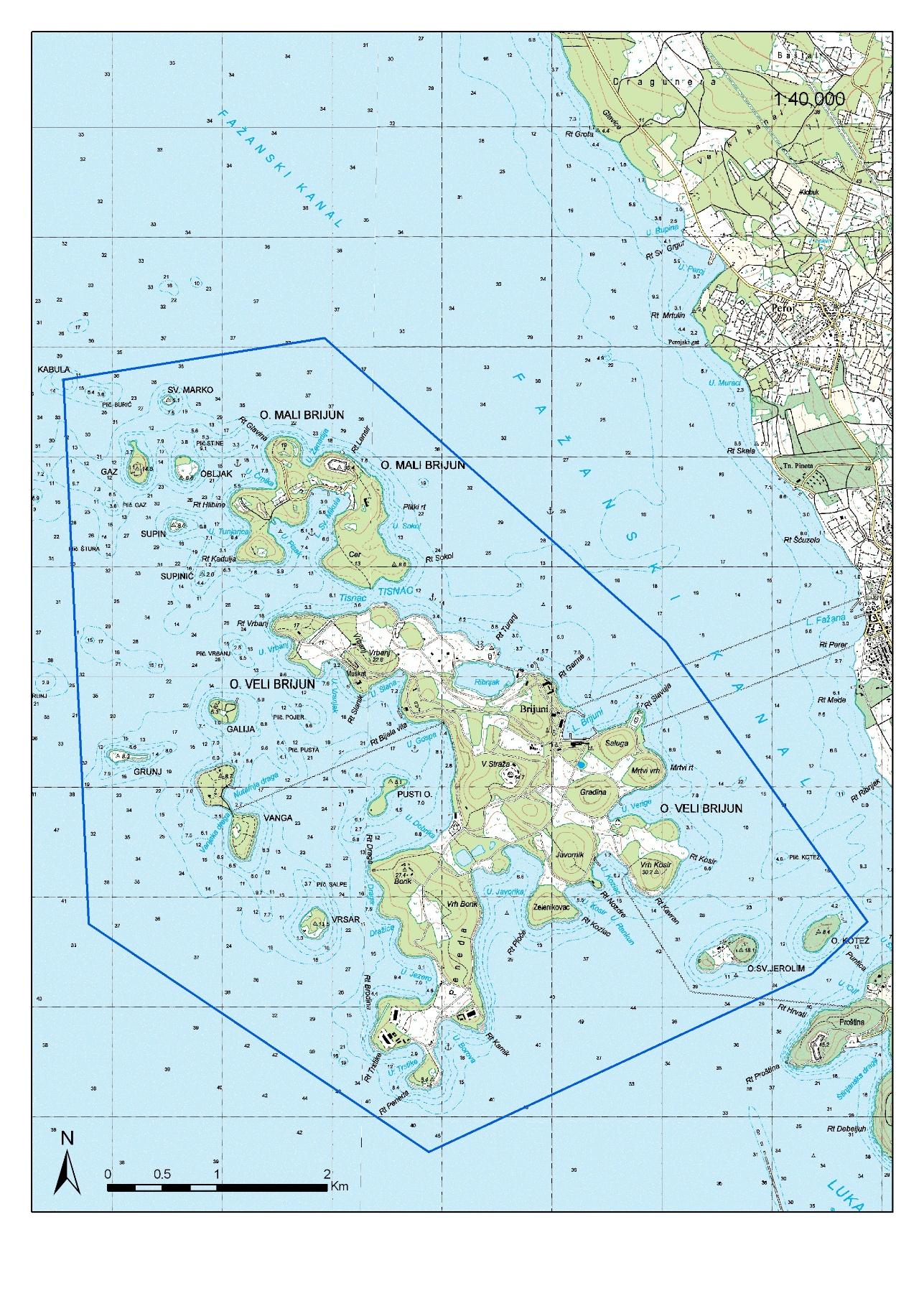 Karta 1. Područje Nacionalnog parka Brijuni s ucrtanim granicama koje određuju projektno područje akvatorijaGranice parka obuhvaćaju otoke i okolno more s podmorjem te im ukupna površina iznosi oko 3.395,0 ha, od čega gotovo 80%, odnosno 2.651,7 ha obuhvaća podmorje (Tablica 1). Dužina obalne linije svih otoka iznosi čak 46,8 km. Najrazvedeniji otoci su Veliki Brijun (25,9 km) i Mali Brijun (8,3 km). Obale su uglavnom niske i kamenite, ali pristupačne zbog horizontalne slojevitosti stijena, a u nekim uvalama mjestimično ima šljunka i pijeska.Tablica 1. Opći podaci Nacionalnog parka Brijuni.Izvor: Prostorni plan Nacionalnog parka BrijuniTablica 2. Iskaz površina pojedinih otoka i otočića.Izvor: GIS izmjera 1999.g. – Zavod za prostorno planiranje Ministarstva zaštite okoliša i prostornog uređenja. Iz mjerila 1:5.000 u AutoCAD programu.2.4.2 StaništaŽivotne zajednice morskog dna koje nalazimo na području Nacionalnog parka Brijuni sastavom i rasprostranjenošću vrlo su slične zajednicama (biocenozama) utvrđenim u drugim dijelovima zapadne Istre (Karta 2).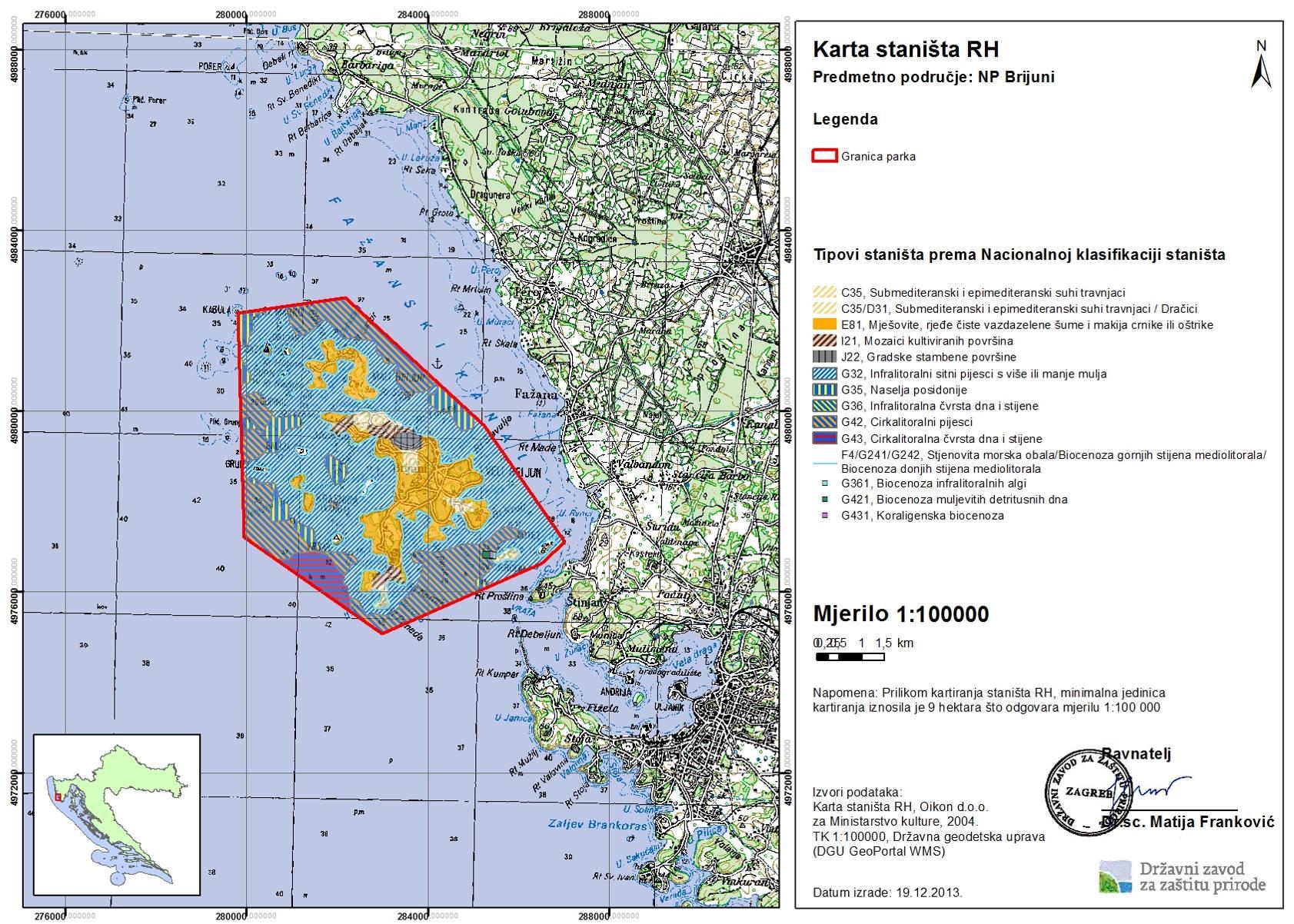 Karta 2. Izvod iz karte staništa za područje NP Brijuni.U supralitoralu, tj. dijelu morske obale koji je stalno izvan vode, a vlaži se samo prskanjem i razlijevanjem valova, najznačajnije su zajednice koje se razvijaju na pjeskovitoj i šljunkovitoj obali. U svim dijelovima Sredozemlja ove su zajednice sve više pod pritiskom turizma, dok na Brijunima to nije slučaj, pa su vrlo očuvane. U infralitoralu, području koji se proteže od donje granice oseke pa sve do dubine prodora svjetla, do 10 m dubine dominiraju stjenovita, a dublje pjeskovita, muljevita i detritusna dna. Često se ovi sedimenti nalaze na stjenovitoj podlozi kao tanji ili deblji sloj. Na čvrstoj podlozi je najbolje razvijena biocenoza infralitoralnih algi, u kojoj često dominiraju smeđe alge i spužve žuta sumporača (Aplysina aerophoba) i vrsta Chondrilla nucula. U područjima većih dubina i izraženijih strujanja, kao što su južni dijelovi Parka oko Rta Peneda, povremeno je razvijena i koraligenska zajednica te zajednica polutamnih špilja. Na pomičnoj podlozi (pijesak i mulj) najzastupljenije zajednice su zajednica sitnih ujednačenih pijesaka i zajednica zamuljenih pijesaka zaštićenih obala, posebice asocijacija s vrstom Cymodocea nodosa, te u dubljim područjima s izraženijim strujanjima zajednica obalnih detritusnih dna. Naselja morske cvjetnice vrste Posidonia oceanica zauzimaju malu površinu, ali ipak ovo je jedno od najvećih, ako ne i najveće, njeno naselje na zapadnoj obali Istre. Naselje je u regresiji kao i u ostalim dijelovima sjevernog Jadrana te se prati stanje biocenoze.ŽupanijaIstarskaOpćinaPulaUkupna površina Nacionalnog parka3.395,0 haPovršina mora2.651,7 haPovršina kopna743,30 haDužina svih otočnih obala46,82 kmDužina morske granice NP22,93 kmNajveća dubina mora50 mIME OTOKAPOVRŠINA 
(ha)VISINA 
(m nm.)DUŽINA OBALE 
(km)Veliki Brijun561,005525,90Mali Brijun108,85308,28Krasnica (Vanga)19,8492,65Sv Jerolim12,62181,51Kozada (Kotež)7,8491,16Gaz6,28151,13Vrsar (Orzera)6,79121,39Galija4,9450,83Pusti otok (Madona)5,0651,19Obljak (Okrugljak)4,1770,76Grunj (Grongera)3,3781,00Supin1,2880,43Supinić0,3720,25Sv. Marko0,8960,34Ukupno743,3046,82